くすりのしおり内服剤2018年06月改訂より詳細な情報を望まれる場合は、担当の医師または薬剤師におたずねください。また、医療専門家向けの「添付文書情報」が医薬品医療機器総合機構のホームページに掲載されています。薬には効果（ベネフィット）だけでなく副作用（リスク）があります。副作用をなるべく抑え、効果を最大限に引き出すことが大切です。そのために、この薬を使用される患者さんの理解と協力が必要です。薬には効果（ベネフィット）だけでなく副作用（リスク）があります。副作用をなるべく抑え、効果を最大限に引き出すことが大切です。そのために、この薬を使用される患者さんの理解と協力が必要です。商品名:ベストン糖衣錠（25mg）主成分:ビスベンチアミン(Bisbentiamine)剤形:白色の錠剤、直径7.3mm、厚さ3.8mmシート記載:（表）BESTON 25mg、25、ベストン、TA005（裏）ベストン、25mg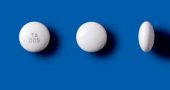 この薬の作用と効果について腸管からの吸収率の高いビタミンB1誘導体で、体の組織に移行してビタミンB1不足を改善させます。通常、消耗性の疾患や甲状腺機能亢進症、および妊産婦・授乳婦、激しい肉体労働時などで、食事からのビタミン摂取が不十分な場合に、ビタミンB1の補給をします。また、神経痛や筋肉痛、神経炎および便秘の疾患におけるビタミン類の補給をします。この薬の作用と効果について腸管からの吸収率の高いビタミンB1誘導体で、体の組織に移行してビタミンB1不足を改善させます。通常、消耗性の疾患や甲状腺機能亢進症、および妊産婦・授乳婦、激しい肉体労働時などで、食事からのビタミン摂取が不十分な場合に、ビタミンB1の補給をします。また、神経痛や筋肉痛、神経炎および便秘の疾患におけるビタミン類の補給をします。次のような方は使う前に必ず担当の医師と薬剤師に伝えてください。・以前に薬を使用して、かゆみ、発疹などのアレルギー症状が出たことがある。・妊娠または授乳中・他に薬などを使っている（お互いに作用を強めたり、弱めたりする可能性もありますので、他に使用中の一般用医薬品や食品も含めて注意してください）。次のような方は使う前に必ず担当の医師と薬剤師に伝えてください。・以前に薬を使用して、かゆみ、発疹などのアレルギー症状が出たことがある。・妊娠または授乳中・他に薬などを使っている（お互いに作用を強めたり、弱めたりする可能性もありますので、他に使用中の一般用医薬品や食品も含めて注意してください）。用法・用量（この薬の使い方）・あなたの用法・用量は((　　　　　　　　　　　　　　　　　　　　　　　　　　　:医療担当者記入))・通常、成人は本剤1日量1～4錠（チアミン塩化物塩酸塩として25～100mg）を服用しますが、年齢・症状により適宜増減されます。必ず指示された服用方法に従ってください。・飲み忘れた場合は気がついたとき、出来るだけ早く1回分を飲んでください。ただし、次の通常飲む時間が近い場合は1回飛ばして、次の通常の服用時間に1回分を飲んでください。絶対に2回分を一度に飲んではいけません。・誤って多く飲んだ場合は医師または薬剤師に相談してください。・医師の指示なしに、自分の判断で飲むのを止めないでください。用法・用量（この薬の使い方）・あなたの用法・用量は((　　　　　　　　　　　　　　　　　　　　　　　　　　　:医療担当者記入))・通常、成人は本剤1日量1～4錠（チアミン塩化物塩酸塩として25～100mg）を服用しますが、年齢・症状により適宜増減されます。必ず指示された服用方法に従ってください。・飲み忘れた場合は気がついたとき、出来るだけ早く1回分を飲んでください。ただし、次の通常飲む時間が近い場合は1回飛ばして、次の通常の服用時間に1回分を飲んでください。絶対に2回分を一度に飲んではいけません。・誤って多く飲んだ場合は医師または薬剤師に相談してください。・医師の指示なしに、自分の判断で飲むのを止めないでください。生活上の注意生活上の注意この薬を使ったあと気をつけていただくこと（副作用）主な副作用として、食欲がない、胸やけ、吐き気、軟便、下痢などが報告されています。このような症状に気づいたら、担当の医師または薬剤師に相談してください。まれに下記のような症状があらわれ、[　]内に示した副作用の初期症状である可能性があります。このような場合には、使用をやめて、すぐに医師の診療を受けてください。該当する記載事項はありません。以上の副作用はすべてを記載したものではありません。上記以外でも気になる症状が出た場合は、医師または薬剤師に相談してください。この薬を使ったあと気をつけていただくこと（副作用）主な副作用として、食欲がない、胸やけ、吐き気、軟便、下痢などが報告されています。このような症状に気づいたら、担当の医師または薬剤師に相談してください。まれに下記のような症状があらわれ、[　]内に示した副作用の初期症状である可能性があります。このような場合には、使用をやめて、すぐに医師の診療を受けてください。該当する記載事項はありません。以上の副作用はすべてを記載したものではありません。上記以外でも気になる症状が出た場合は、医師または薬剤師に相談してください。保管方法 その他・乳幼児、小児の手の届かないところで、直射日光、高温、湿気を避けて保管してください。・薬が残った場合、保管しないで廃棄してください。保管方法 その他・乳幼児、小児の手の届かないところで、直射日光、高温、湿気を避けて保管してください。・薬が残った場合、保管しないで廃棄してください。医療担当者記入欄      　　　　　　　　年　　　月　　　日医療担当者記入欄      　　　　　　　　年　　　月　　　日